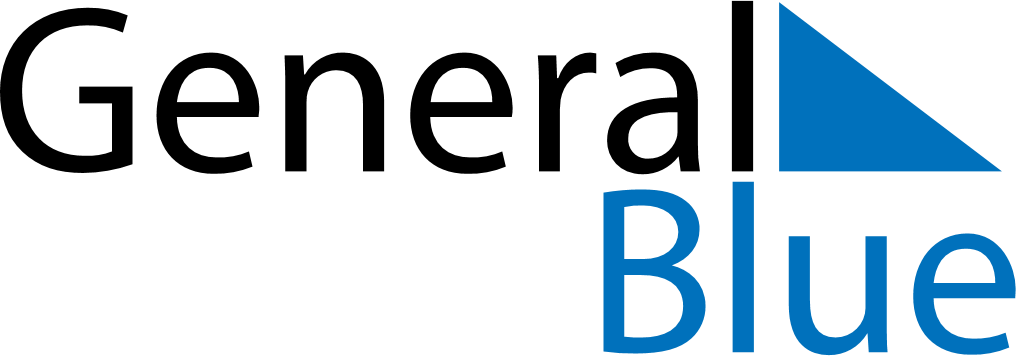 July 2024July 2024July 2024July 2024July 2024July 2024Gliwice, Silesia, PolandGliwice, Silesia, PolandGliwice, Silesia, PolandGliwice, Silesia, PolandGliwice, Silesia, PolandGliwice, Silesia, PolandSunday Monday Tuesday Wednesday Thursday Friday Saturday 1 2 3 4 5 6 Sunrise: 4:38 AM Sunset: 8:59 PM Daylight: 16 hours and 20 minutes. Sunrise: 4:39 AM Sunset: 8:59 PM Daylight: 16 hours and 19 minutes. Sunrise: 4:40 AM Sunset: 8:58 PM Daylight: 16 hours and 18 minutes. Sunrise: 4:41 AM Sunset: 8:58 PM Daylight: 16 hours and 17 minutes. Sunrise: 4:41 AM Sunset: 8:57 PM Daylight: 16 hours and 15 minutes. Sunrise: 4:42 AM Sunset: 8:57 PM Daylight: 16 hours and 14 minutes. 7 8 9 10 11 12 13 Sunrise: 4:43 AM Sunset: 8:56 PM Daylight: 16 hours and 13 minutes. Sunrise: 4:44 AM Sunset: 8:56 PM Daylight: 16 hours and 11 minutes. Sunrise: 4:45 AM Sunset: 8:55 PM Daylight: 16 hours and 10 minutes. Sunrise: 4:46 AM Sunset: 8:54 PM Daylight: 16 hours and 8 minutes. Sunrise: 4:47 AM Sunset: 8:54 PM Daylight: 16 hours and 6 minutes. Sunrise: 4:48 AM Sunset: 8:53 PM Daylight: 16 hours and 4 minutes. Sunrise: 4:49 AM Sunset: 8:52 PM Daylight: 16 hours and 3 minutes. 14 15 16 17 18 19 20 Sunrise: 4:50 AM Sunset: 8:51 PM Daylight: 16 hours and 1 minute. Sunrise: 4:51 AM Sunset: 8:50 PM Daylight: 15 hours and 59 minutes. Sunrise: 4:52 AM Sunset: 8:49 PM Daylight: 15 hours and 57 minutes. Sunrise: 4:54 AM Sunset: 8:48 PM Daylight: 15 hours and 54 minutes. Sunrise: 4:55 AM Sunset: 8:47 PM Daylight: 15 hours and 52 minutes. Sunrise: 4:56 AM Sunset: 8:46 PM Daylight: 15 hours and 50 minutes. Sunrise: 4:57 AM Sunset: 8:45 PM Daylight: 15 hours and 47 minutes. 21 22 23 24 25 26 27 Sunrise: 4:58 AM Sunset: 8:44 PM Daylight: 15 hours and 45 minutes. Sunrise: 5:00 AM Sunset: 8:43 PM Daylight: 15 hours and 43 minutes. Sunrise: 5:01 AM Sunset: 8:42 PM Daylight: 15 hours and 40 minutes. Sunrise: 5:02 AM Sunset: 8:40 PM Daylight: 15 hours and 37 minutes. Sunrise: 5:04 AM Sunset: 8:39 PM Daylight: 15 hours and 35 minutes. Sunrise: 5:05 AM Sunset: 8:38 PM Daylight: 15 hours and 32 minutes. Sunrise: 5:06 AM Sunset: 8:36 PM Daylight: 15 hours and 29 minutes. 28 29 30 31 Sunrise: 5:08 AM Sunset: 8:35 PM Daylight: 15 hours and 27 minutes. Sunrise: 5:09 AM Sunset: 8:33 PM Daylight: 15 hours and 24 minutes. Sunrise: 5:11 AM Sunset: 8:32 PM Daylight: 15 hours and 21 minutes. Sunrise: 5:12 AM Sunset: 8:30 PM Daylight: 15 hours and 18 minutes. 